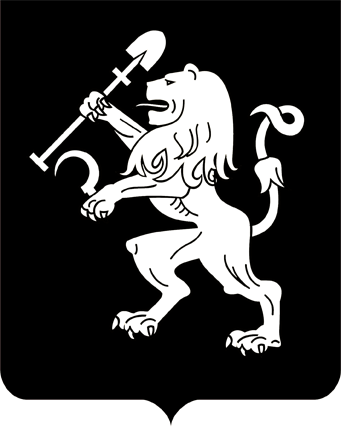 АДМИНИСТРАЦИЯ ГОРОДА КРАСНОЯРСКАПОСТАНОВЛЕНИЕО внесении измененийв постановление администрациигорода от 25.07.2022 № 651В целях совершенствования правовых актов города, руководствуясь статьями 41, 58, 59 Устава города Красноярска, ПОСТАНОВЛЯЮ:1. Внести в приложение к постановлению администрации города от 25.07.2022 № 651 «Об утверждении Правил осуществления капитальных вложений в объекты муниципальной собственности» следующие изменения:1) пункт 1 дополнить подпунктом 5 следующего содержания:«5) создания объекта соглашения о муниципально-частном партнерстве.»;2) абзац второй пункта 2 дополнить словами «, создание объекта соглашения о муниципально-частном партнерстве».2. Настоящее постановление опубликовать в газете «Городские новости» и разместить на официальном сайте администрации города.Глава города						                          В.А. Логинов21.09.2022№ 833